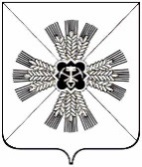 РОССИЙСКАЯ ФЕДЕРАЦИЯКЕМЕРОВСКАЯ ОБЛАСТЬПРОМЫШЛЕННОВСКИЙ МУНИЦИПАЛЬНЫЙ РАЙОНПАДУНСКОЕ СЕЛЬСКОЕ ПОСЕЛЕНИЕСОВЕТ НАРОДНЫХ ДЕПУТАТОВПАДУНСКОГО СЕЛЬСКОГО ПОСЕЛЕНИЯ3-й созыв,  80-е заседаниеРЕШЕНИЕот  10.10.2019 № 160п. ст. ПадунскаяО ликвидации администрации Падунского сельского поселения        Руководствуясь ст. 1 Закона Кемеровской области - Кузбасса  от 05.08.2019 № 68-ОЗ «О преобразовании муниципальных образований», Уставом муниципального образования «Падунское сельское поселение», Совет народных депутатов Падунского сельского поселенияРЕШИЛ:                                                         1. Рекомендовать провести ликвидацию администрации  (исполнительно-распорядительный орган муниципального образования) Падунского сельского поселения. 2. Назначить ликвидатором Маркосян Арагаца Арамовича, паспорт 3206 142670, выдан Отделом Внутренних дел Промышленновского района Кемеровской области, дата выдачи 12.05.2006 г., проживающего по адресу: д. Васьково, ул. Колхозная, д.12.           3.  Согласовать перечни муниципального имущества, передаваемого из муниципальной собственности Падунского сельского поселения в муниципальную собственность Промышленновского муниципального округа (согласно приложениям №1, №2).4. Настоящее решение подлежит обнародованию на информационном стенде администрации Падунского сельского поселения и размещению на официальном сайте администрации Промышленновского муниципального района на странице Падунского сельского поселения. 	5. Контроль за исполнением настоящего решения возложить на комиссию по бюджету (Бержиминского В.П.).	6. Настоящее решение вступает в силу со дня подписания.Председатель  Совета народных депутатовПадунского сельского поселения                                                  Л.А. Шредер                                                                   ГлаваПадунского сельского поселения                                               А.А. МаркосянПриложение № 2 к решению Совета народных депутатов                                                                                                                                       Падунского сельского поселения                                                                                                                                   от 10.10.2019 № 160 «О ликвидации администрации Падунского сельского поселения»Перечень движимого имущества Падунского сельского поселения,  передаваемого в муниципальную собственность Промышленновского муниципального округаПриложение № 1 к решению Совета народных депутатов                                                                                                                                  Падунского сельского поселения                                                                                                                                              от 10.10.2019 № 160                                                                         «О ликвидации администрации Падунского сельского поселения»Перечень недвижимого имущества, передаваемого в муниципальную собственностьПромышленновского муниципального округаПриложение № 1 к решению Совета народных депутатов                                                                                                                                  Падунского сельского поселения                                                                                                                                              от 10.10.2019 № 160                                                                         «О ликвидации администрации Падунского сельского поселения»Перечень недвижимого имущества, передаваемого в муниципальную собственностьПромышленновского муниципального округаПриложение № 1 к решению Совета народных депутатов                                                                                                                                  Падунского сельского поселения                                                                                                                                              от 10.10.2019 № 160                                                                         «О ликвидации администрации Падунского сельского поселения»Перечень недвижимого имущества, передаваемого в муниципальную собственностьПромышленновского муниципального округаПриложение № 1 к решению Совета народных депутатов                                                                                                                                  Падунского сельского поселения                                                                                                                                              от 10.10.2019 № 160                                                                         «О ликвидации администрации Падунского сельского поселения»Перечень недвижимого имущества, передаваемого в муниципальную собственностьПромышленновского муниципального округаПриложение № 1 к решению Совета народных депутатов                                                                                                                                  Падунского сельского поселения                                                                                                                                              от 10.10.2019 № 160                                                                         «О ликвидации администрации Падунского сельского поселения»Перечень недвижимого имущества, передаваемого в муниципальную собственностьПромышленновского муниципального округаПриложение № 1 к решению Совета народных депутатов                                                                                                                                  Падунского сельского поселения                                                                                                                                              от 10.10.2019 № 160                                                                         «О ликвидации администрации Падунского сельского поселения»Перечень недвижимого имущества, передаваемого в муниципальную собственностьПромышленновского муниципального округаПриложение № 1 к решению Совета народных депутатов                                                                                                                                  Падунского сельского поселения                                                                                                                                              от 10.10.2019 № 160                                                                         «О ликвидации администрации Падунского сельского поселения»Перечень недвижимого имущества, передаваемого в муниципальную собственностьПромышленновского муниципального округаПриложение № 1 к решению Совета народных депутатов                                                                                                                                  Падунского сельского поселения                                                                                                                                              от 10.10.2019 № 160                                                                         «О ликвидации администрации Падунского сельского поселения»Перечень недвижимого имущества, передаваемого в муниципальную собственностьПромышленновского муниципального округа№ п.п.Наименование ОКСаАдресГод изготовленияИндивидуализирующие характеристики (кадастровый номер, общая площадь)Сведения о закреплении имуществаСведения о пользователе имуществаПервоначальная/ остаточная стоимость, руб.123456781Здание администрацииКемеровская область, Промышленновский район, п.ст. Падунская, ул. Комсомольская, д. 20194842:11:0101004:2068406,2 кв.м.казнаПадунское сельское поселение2 784 349,00/0,002Земельный участок Кемеровская область, Промышленновский район, п.ст. Падунская, ул. Комсомольская, 20194842:11:0101004:8353460,15 кв.м.казнаПадунское сельское поселениеКадастровая стоимость1 782 323,27                  3Здание гаражаКемеровская область, Промышленновский район, п.ст. Падунская, ул. Калинина, д. 45 а1971Инвентарный №  000000110102003 казнаПадунское сельское поселение189 092,0/0,004АвтодорогаКемеровская область, Промышленновский район, п.ст. Падунская, ул. Миронова201542:11:0101004:2144казнаПадунское сельское поселение1,0/1,05АвтодорогаКемеровская область, Промышленновский район, п.ст. Падунская, ул. Комсомольская201542:11:0000000:1017казнаПадунское сельское поселение1,0/1,06АвтодорогаКемеровская область, Промышленновский район, п.ст. Падунская, ул. Молодежная201542:11:0101004:2128казнаПадунское сельское поселение1,0/1,07АвтодорогаКемеровская область, Промышленновский район, п.ст. Падунская, ул. Мостовая201542:11:0101004:2122казнаПадунское сельское поселение1,0/1,08АвтодорогаКемеровская область, Промышленновский район,  д. Васьково, ул. Центральная201542:11:0101003:885казнаПадунское сельское поселение1,0/1,09АвтодорогаКемеровская область, Промышленновский район,  д. Васьково, ул. Новая201542:11:0101003:884казнаПадунское сельское поселение1,0/1,010АвтодорогаКемеровская область, Промышленновский район,  д. Васьково, ул. Новая, ул. Молодежная201542:11:0101003:886казнаПадунское сельское поселение1,0/1,011АвтодорогаКемеровская область, Промышленновский район,  д. Васьково, ул. Новая, ул. Заречная201542:11:0101003:883казнаПадунское сельское поселение1,0/1,012АвтодорогаКемеровская область, Промышленновский район,  д. Васьково, ул. Новая, ул. Украинская201542:11:0101003:887казнаПадунское сельское поселение1,0/1,013АвтодорогаКемеровская область, Промышленновский район, с. Абышево, ул. Нагорная201542:11:0102003:897казнаПадунское сельское поселение1,0/1,014АвтодорогаКемеровская область, Промышленновский район,  с. Абышево, ул. Новая201542:11:0102003:898казнаПадунское сельское поселение1,0/1,015АвтодорогаКемеровская область, Промышленновский район,  с. Абышево, ул. Родниковая201542:11:0102003:899казнаПадунское сельское поселение1,0/1,016АвтодорогаКемеровская область, Промышленновский район,  с. Абышево, ул. Луговая201542:11:0102003:900казнаПадунское сельское поселение1,0/1,017АвтодорогаКемеровская область, Промышленновский район,  с. Абышево, ул. Мира201542:11:0000000:1014казнаПадунское сельское поселение1,0/1,018АвтодорогаКемеровская область, Промышленновский район, п.ст. Падунская, ул. Центральная201542:11:0101004:2124казнаПадунское сельское поселение1,0/1,019АвтодорогаКемеровская область, Промышленновский район, п.ст. Падунская, ул. Трактовая201542:11:0101004:2123казнаПадунское сельское поселение1,0/1,020АвтодорогаКемеровская область, Промышленновский район, п.ст. Падунская, ул. Луговая201542:11:0000000:1008казнаПадунское сельское поселение1,0/1,021АвтодорогаКемеровская область, Промышленновский район,  д. Денисовка, ул. Молодежная201542:11:0101006:182казнаПадунское сельское поселение1,0/1,022АвтодорогаКемеровская область, Промышленновский район, д. Озерки, ул. Школьная201542:11:0000000:1007казнаПадунское сельское поселение1,0/1,023АвтодорогаКемеровская область, Промышленновский район, п.ст. Падунская, пер. Советский201542:11:0101004:2145казнаПадунское сельское поселение1,0/1,024АвтодорогаКемеровская область, Промышленновский район,  с. Абышево, ул. Молодежная201542:11:0102003:902казнаПадунское сельское поселение1,0/1,025АвтодорогаКемеровская область, Промышленновский район,  д. Васьково, ул. Береговая201542:11:0101003:894казнаПадунское сельское поселение1,0/1,026АвтодорогаКемеровская область, Промышленновский район, п.ст. Падунская, ул. Рабочая201542:11:0101004:2140казнаПадунское сельское поселение1,0/1,027АвтодорогаКемеровская область, Промышленновский район, д. Озерки, ул. Центральная201542:11:0101005:741казнаПадунское сельское поселение1,0/1,028АвтодорогаКемеровская область, Промышленновский район, п. ст. Падунская, ул. Почтовая201542:11:0101004:2142казнаПадунское сельское поселение1,0/1,029АвтодорогаКемеровская область, Промышленновский район, п.ст. Падунская, ул. Весенняя201542:11:0101004:2141казнаПадунское сельское поселение1,0/1,030АвтодорогаКемеровская область, Промышленновский район, с. Березово, ул. Весенняя201542:11:0000000:1043казнаПадунское сельское поселение1,0/1,031АвтодорогаКемеровская область, Промышленновский район, п.ст. Падунская, ул. Яснозорская201542:11:0101004:2138казнаПадунское сельское поселение1,0/1,032АвтодорогаКемеровская область, Промышленновский район, с. Березово, ул. Степная201542:11:0102004:285казнаПадунское сельское поселение1,0/1,033АвтодорогаКемеровская область, Промышленновский район, п.ст. Падунская, ул. Первомайская201542:11:0101004:2139казнаПадунское сельское поселение1,0/1,034АвтодорогаКемеровская область, Промышленновский район, п. ст. Падунская, ул. Кооперативная201542:11:0101004:2137казнаПадунское сельское поселение1,0/1,035АвтодорогаКемеровская область, Промышленновский район, с. Абышево, ул. Набережная201542:11:0102003:901казнаПадунское сельское поселение1,0/1,036АвтодорогаКемеровская область, Промышленновский район, с. Абышево, ул. Кольцевая201542:11:0000000:1046казнаПадунское сельское поселение1,0/1,037АвтодорогаКемеровская область, Промышленновский район, д. Денисовка, ул. Центральная201542:11:0000000:1045казнаПадунское сельское поселение1,0/1,038АвтодорогаКемеровская область, Промышленновский район, д. Васьково, ул. Садовая201542:11:0101003:893казнаПадунское сельское поселение1,0/1,039АвтодорогаКемеровская область, Промышленновский район, д. Васьково, ул. Лесная201542:11:0101003:892казнаПадунское сельское поселение1,0/1,040АвтодорогаКемеровская область, Промышленновский район, д. Васьково, ул. Коммунистическая201542:11:0000000:1041казнаПадунское сельское поселение1,0/1,041АвтодорогаКемеровская область, Промышленновский район, п. ст. Падунская, ул. Калинина201542:11:0101004:2136казнаПадунское сельское поселение1,0/1,042АвтодорогаКемеровская область, Промышленновский район, д. Васьково, ул. Колхозная201542:11:0101003:891казнаПадунское сельское поселение1,0/1,043АвтодорогаКемеровская область,  Кемеровская область, Промышленновский район,с. Березово, ул. Заречная201542:11:0000000:1047казнаПадунское сельское поселение1,0/1,044АвтодорогаКемеровская область, Промышленновский район, д. Васьково, ул. Речная201542:11:0101003:888казнаПадунское сельское поселение1,0/1,045АвтодорогаКемеровская область, Промышленновский район, п. ст. Падунская, ул. Вокзальная201542:11:0101004:2127казнаПадунское сельское поселение1,0/1,046АвтодорогаКемеровская область, Промышленновский район, д. Озерки, ул. Молодежная201542:11:0000000:1001казнаПадунское сельское поселение1,0/1,047Автодорога д. ОзеркиКемеровская область, Промышленновский район, д. Озерки1990протяженностью . мост ч/з р.Итыкус(ст-ть моста 198700 руб)казнаПадунское сельское поселение4 122 207,0/0,048Автодорога д. ДенисовкаКемеровская область, Промышленновский район, д. Денисовка1986Инвентарный №  901108510003012казнаПадунское сельское поселение2 456 905,0/0,049Детская игровая площадкаКемеровская область, Промышленновский район, п.ст Падунская, ул. Кооперативная, 352016Инвентарный № 901050360005148казнаПадунское сельское поселение55 000,0/55 000,050Детская игровая площадкаКемеровская область, Промышленновский район, п.ст.Падунская, ул. Кооперативная, 352016Инвентарный № 901108510005102 казнаПадунское сельское поселение73 700,0/73 700,051Детская игровая площадкаКемеровская область, Промышленновский район, п.ст. Падунская, ул. Кооперативная, 352016Инвентарный № 901108510005103казнаПадунское сельское поселение128 000,0/128 000,052Детская игровая площадкаКемеровская область, Промышленновский район, п.ст. Падунская, ул. Кооперативная, 352016Инвентарный № 901108510005104казнаПадунское сельское поселение45 300,0/45 300,053Детская игровая площадкаКемеровская область, Промышленновский район, д. Денисовка2018Инвентарный № 901050360005171казнаПадунское сельское поселение99 000,0/ 99 000,054Детская игровая площадкаКемеровская область, Промышленновский район, деревня Озерки2018Инвентарный № 901050360005170казнаПадунское сельское поселение99 000,0/99 000,055Павильон  остановочныйКемеровская область, Промышленновский район, п.ст. Падунская2007Инвентарный № 901108510004027казнаПадунское сельское поселение21 215,67/13 789,8856Павильон  остановочныйКемеровская область, Промышленновский район, п.ст. Падунская2010Инвентарный № 901108510000880казнаПадунское сельское поселение38 684,0/28 368,1857Павильон  остановочныйКемеровская область, Промышленновский район, п.ст. Падунская2011Инвентарный № 901108510005063казнаПадунское сельское поселение38 362,0/28 771,4658Павильон  остановочныйКемеровская область, Промышленновский район, п.ст. Падунская2011Инвентарный № 901108510005064казнаПадунское сельское поселение38 362,0/28 771,4659Павильон  остановочныйКемеровская область, Промышленновский район, п.ст. Падунская2014Инвентарный № 901108510005097казнаПадунское сельское поселение42 761,0/ 42 761,060Павильон  остановочныйКемеровская область, Промышленновский район, п.ст. Падунская2014Инвентарный № 901108510005098казнаПадунское сельское поселение42 761,0/ 42 761,061Павильон  остановочныйКемеровская область, Промышленновский район, п.ст. Падунская2014Инвентарный № 901108510005100казнаПадунское сельское поселение42 761,00/28 576,3862Павильон  остановочныйКемеровская область, Промышленновский район, п.ст. Падунская2017Инвентарный № 901108510005105казнаПадунское сельское поселение46 500,0/ 46 500,063Павильон  остановочныйКемеровская область, Промышленновский район, п.ст. Падунская2017Инвентарный № 901108510005106казнаПадунское сельское поселение46 500,0/46 500,064Павильон  остановочныйКемеровская область, Промышленновский район, п.ст. Падунская2017Инвентарный № 901108510005107казнаПадунское сельское поселение46 500,0/46 500,065Павильон  остановочныйКемеровская область, Промышленновский район, п.ст. Падунская2018Инвентарный № 901108510005108казнаПадунское сельское поселение46 500,0/46 500,066Проезд п/ст Падунская  ул.Весенняя Кемеровская область, Промышленновский район, п.ст. Падунская1991Инвентарный №  901108510003014 казнаПадунское сельское поселение116 261,0/ 0,067Земельный участок для размещения кладбищаКемеровская область. Промышленновский район, п.ст. Падунская201542:11:0101004:216438248,0 кв.м.казнаПадунское сельское поселениеКадастровая стоимость16 722 408,0868Земельный участок для размещения кладбищаКемеровская область. Промышленновский район, с. Абышево201542:11:0102003:91013907,0 кв.м.казнаПадунское сельское поселениеКадастровая стоимость4 906 945,8869Земельный участок для размещения кладбищаКемеровская область. Промышленновский район, д. Денисовка201542:11:0101016:305306,0кв.м.казнаПадунское сельское поселениеКадастровая стоимость446 128,4870Земельный участок для размещения кладбищаКемеровская область. Промышленновский район, д. Васьково201542:11:0101003:90913389,0 кв.м.казнаПадунское сельское поселениеКадастровая стоимость2 777 548,0571Земельный участок для размещения кладбищаКемеровская область. Промышленновский район, д. Озерки201542:11:0101015:379268,0 кв.м.казнаПадунское сельское поселениеКадастровая стоимость779 253,4472Земельный участок для размещения кладбищаКемеровская область. Промышленновский район, с. Березово, с левой стороны р. Иня201542:11:0102001:765608,0 кв.м.казнаПадунское сельское поселениеКадастровая стоимость471 520,6473Земельный участок для размещения кладбища Кемеровская область. Промышленновский район, с. Березово, с правой стороны р. Иня201542:11:0102004:2883817,0 кв.м.казнаПадунское сельское поселениеКадастровая стоимость1 197 965,4574Земельный участок (место массового отдыха)Кемеровская область. Промышленновский район, п.ст. Падунская, ул. Центральная, д. 1А201942:11:0101004:22815768,0 кв.м.казнаПадунское сельское поселение1,0/1,075Земельный участок (площадка временного накопления отходов)Кемеровская область. Промышленновский район, с. Березово200942:11:0102001:695000,0 кв.м.казнаПадунское сельское поселениеКадастровая стоимость368,576Земельный участок (площадка временного накопления отходов)Кемеровская область. Промышленновский район, п.ст. Падунская200942:11:0101004:198819995,0 кв.м.казнаПадунское сельское поселениеКадастровая стоимость8 744 200,077Земельный участок (площадка временного накопления отходов)Кемеровская область. Промышленновский район, с. Абышево200942:11:0102003:867    10000,0 кв.м.казнаПадунское сельское поселениеКадастровая стоимость1 832 100,078Земельный участок (площадка временного накопления отходов)Кемеровская область. Промышленновский район, д. Денисовка200942:11:0101016:255000,0 кв.м.казнаПадунское сельское поселениеКадастровая стоимость368,579Земельный участок (площадка временного накопления отходов)Кемеровская область. Промышленновский район, д. Озерки200942:11:0101002:157000,0 кв.м.казнаПадунское сельское поселениеКадастровая стоимость515,980МемориалКемеровская область. Промышленновский район,  д. Озерки1985Инвентарный № 000000110103034казнаПадунское сельское поселение7 843,0/ 43,081Памятник Кемеровская область. Промышленновский район,  с. Абышево1975Инвентарный № 000000110103032казнаПадунское сельское поселение25 675,0/ 0,082Памятник Кемеровская область. Промышленновский район,  д. Васьково1970Инвентарный № 000000110103033казнаПадунское сельское поселение24 576,0/ 0,083Скульптура Кемеровская область. Промышленновский район,  д. Васьково, Центральная 55 1975Инвентарный № 000104110104021казнаПадунское сельское поселение3 583,0/ 0,050 343 087,86 / 899 886,36№ п/пНаименование движимого имуществаГод изготовленияИндивидуализирующие характеристикиСведения о закреплении имуществаСведенья о пользователе имуществаПервоначальная/остаточная стоимость, руб.12345671Прицеп комплекс тракторный для полива "Водолей" ПКП-2, с. Березово2011Инвентарный № 901050360005120, цвет красный,ПСМ ВЕ 689184,выдан  ЗАО Межрегиональное объединение Техником 31.05казнаПадунское сельское поселение328 666,0/328 666,02Мегафон АТ-М135С2012ГромкоговорительИнвентарный № 901050360005069казнаПадунское сельское поселение5 400,0/5 400,03Мотопомпа2015Инвентарный № 901050360005101казнаПадунское сельское поселение20 000,0/0,04Рукав пожарный2018Инвентарный № 000001013600007казнаПадунское сельское поселение4 368,0/0,05Компьютер в сборе2014Инвентарный № 000000011010428Монитор PHILIPS, процессор VELTON казнаПадунское сельское поселение27 370,0/0,06Компьютер в сборе2012Инвентарный № 000000011010430Монитор SAVSUNG, процессор VELTONказнаПадунское сельское поселение28 462,0/0,07Компьютер в сборе2015Инвентарный №  000000110104014Монитор ACER, процессор ASUSказнаПадунское сельское поселение42 417,0/0,08Компьютер в сборе2012Инвентарный № 000000011010436Монитор ACER, процессор VELTONказнаПадунское сельское поселение16 010,0/0,09Компьютер в сборе2015Инвентарный № 000000011010432Процессор R-Style, монитор SAVSUNGказнаПадунское сельское поселение42 417,0/0,010Компьютер в сборе2010Инвентарный № 000000110104035Монитор LG, процессор VELTONказнаПадунское сельское поселение15 085,0/0,011Компьютер2010Инвентарный № 090101040010401Монитор SAVSUNG, процессор ASUSказнаПадунское сельское поселение14 825,0/0,012Лазерное МФУ2017Инвентарный №000001013600001KUOCERAказнаПадунское сельское поселение24 360,0/0,013Ламинатор2008Инвентарный №090851297000826A4 SEALMASTER+казнаПадунское сельское поселение3 500,0/0,014Ручной ранцевый огнетушитель2012Инвентарный №901050360005066/1казнаПадунское сельское поселение4 225,0/0,015Ручной ранцевый огнетушитель2012Инвентарный №901050360005066/2казнаПадунское сельское поселение4 225,0/0,016Ручной ранцевый огнетушитель2012Инвентарный №901050360005066/3казнаПадунское сельское поселение4 225,0/0,017Ручной ранцевый огнетушитель2012Инвентарный №901050360005066/4казнаПадунское сельское поселение4 225,0/0,018Ручной ранцевый огнетушитель2018Инвентарный №000001013600006казнаПадунское сельское поселение5 960,0/0,019Принтер2007Инвентарный №000000110104034 HP 1320казнаПадунское сельское поселение4 400,0/0,020Принтер2009Инвентарный №090851297000833HP1102казнаПадунское сельское поселение4 800,00/0,021Принтер2014Инвентарный №901050360005097KUOCERA AC1040казнаПадунское 20сельское поселение4 180,0/0,022Принтер2017Инвентарный №000001013600002HP P1005казнаПадунское сельское поселение11 350,0/0,023Стеллаж Альфа2017Инвентарный №000001013600003казнаПадунское сельское поселение5 185,00/0,024Стол д/компьютера2017Инвентарный №000001013600004казнаПадунское сельское поселение3 859,0/0,025Стол д/компьютера2011Инвентарный №901050360005061казнаПадунское сельское поселение3 660,0/0,026Стол д/компьютера2011Инвентарный №901050360005060казнаПадунское сельское поселение3 620,0/0,027Стол д/компьютера2006Инвентарный №000104110104019казнаПадунское сельское поселение3 131,00/0,028Стол д/компьютера2006Инвентарный № 000104110104018казнаПадунское сельское поселение3 131,0/0,029Стол д/компьютера2006Инвентарный № 000104110104017казнаПадунское сельское поселение3 131,0/0,030Тумбочка2017Инвентарный № 000001013600005казнаПадунское сельское поселение4 120,0/0,031Шкаф 2007Инвентарный №  000104110104012/1казнаПадунское сельское поселение2 485,0/0,032Шкаф      2007           Инвентарный №                              000104110104012 /2                  казнаПадунское сельское поселение                   2 485,0/0,033Шкаф2013Инвентарный № 000104110106001казнаПадунское сельское поселение3 536,0/0,034Компьютер ВУС2007Инвентарный № 000202110104001казнаВоенно-учетный стол22 114,0/0,035Шкаф КБ-021 ВУС2007Инвентарный № 000202110104020казнаВоенно-учетный стол3 750,00/0,036Копировальный аппарат ВУС2007Инвентарный № 000202110104021казнаВоенно-учетный стол7 100,0/0,037Шкаф ВУС2007Инвентарный № 000902110104012казнаВоенно-учетный стол3 910,0/0,038Шкаф картотечный ВУС2009Инвентарный № 090851297000842казнаВоенно-учетный стол5 110,0/0,039Принтер ВУС2009Инвентарный № 090851297000867казнаВоенно-учетный стол7 500,0/0,040Факс ВУС2010Инвентарный № 090851297000882казнаВоенно-учетный стол8 600,0/0,041Струйное МФУ ВУС2018Инвентарный № 901050360005167казнаВоенно-учетный стол16 400,0/0,042Брошюратор ВУС       2008Инвентарный № 000001101340001казнаВоенно-учетный стол4 000,0/0,043Автомобиль  НИВА       2019Инвентарный № 901010401812180Гос №Е453КН142казнаПадунское сельское поселение800 000,0/ 800 000,044Факс2006Инвентарный № 000101110104014, PANASONIKказнаПадунское сельское поселение4 772,0/0,045Холодильник 2010Инвентарный № 090851297000879казнаПадунское сельское поселение8 775,0/0,046Гидрант пожарный2008Инвентарный № 003092180000013казнаПадунского сельского поселения23 988,01/0,047Ограда металлическая1981Инвентарный № 000000110103002казнаПадунское сельское поселение68 411,0/14 271,8148Ограда металлическая1982Инвентарный № 000000011010303казнаПадунское сельское поселение51 070,0/12 206,7949Полка настенная2009Инвентарный № 090851297000838 Казна (на забалансовых счетах)Падунское сельское поселение350,0/0,050Огнетушитель порошковый ОП-42011Инвентарный № 000000000000104/1Казна (на забалансовых счетах)Падунское сельское поселение550,0/0,051Огнетушитель порошковый ОП-42011Инвентарный № 000000000000104/2Казна(на забалансовых счетах)Падунское сельское поселение550,0/0,052Огнетушитель порошковый ОП-42011Инвентарный № 000000000000104/3Казна(на забалансовых счетах)Падунское сельское поселение550,0/0,053Огнетушитель порошковый ОП-42011Инвентарный № 000000000000104/4Казна(на забалансовых счетах)Падунское сельское поселение550,0/0,054Огнетушитель порошковый ОП-5(3)2007Инвентарный № 901050360005030Казна(на забалансовых счетах)Падунское сельское поселение340,0/0,055Телефон2009Инвентарный №  090851297000835PanasonicКазна(на забалансовых счетах)Падунское сельское поселение1 160,0/0,056Телефон2008Инвентарный № 901050360005043Panasonic Казна(на забалансовых счетах)Падунское сельское поселение335,0/0,057Печь СВЧ2010Инвентарный № 090851297000877ERISSONКазна(на забалансовых счетах)Падунское сельское поселение1 835.0/0,058Тумбочка2009Инвентарный № 090851297000840 Казна(на забалансовых счетах)Падунское сельское поселение800,0/0,059Тумбочка 2006Инвентарный № 901050360005045/1Казна(на забалансовых счетах)Падунское сельское поселение24,8/0,060Тумбочка 2006Инвентарный № 901050360005045/2Казна(на забалансовых счетах)Падунское сельское поселение24,8/0,061Тумбочка 2006Инвентарный № 901050360005045/3Казна(на забалансовых счетах)Падунское сельское поселение24,8/0,062Телефон2017Инвентарный №000000000000306/1Panasonic, переноснойКазна(на забалансовых счетах)Падунское сельское поселение1 950,0/0,063Телефон 2017Инвентарный №000000000000306/2Panasonic ,переноснойКазна(на забалансовых счетах)Падунское сельское поселение1 950,0/0,0ИТОГО1 705 307,41 / 1 160 544,6